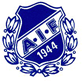 KYA StipendiumKYA stipendiet instiftades 2013 och är till minne av Kjell-Yngve Andersson personen bakom Askerödsandan. KYA stipendium riktar sig mot Askeröds IFs ungdomssektion, barn och ungdomar som är aktiva fotbollsspelare, ungdomsledare eller ungdomstränare. KYA stipendiat ett stipendium som stödjer de eldsjälar som alltid gör sitt bästa för sitt lag och förening så att Askerödsandan lever vidare. Alla medlemmar är ovärderliga för Askeröds IF och alla oavsett förutsättningar har en plats i vår förening, tillsammans formar vi framtidens fotbollsspelare.Stipendiet delas årligen och det är Askeröds IFs styrelse som beslutar vem det ska tilldelas.  